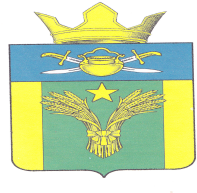 СОВЕТ НАРОДНЫХ ДЕПУТАТОВМАЙОРОВСКОГО СЕЛЬСКОГО ПОСЕЛЕНИЯКОТЕЛЬНИКОВСКОГО МУНИЦИПАЛЬНОГО РАЙОНАВОЛГОГРАДСКОЙ ОБЛАСТИЧЕТВЕРТОГО СОЗЫВАРЕШЕНИЕот 29 мая 2023 г.                                                                              № 10/19                   О внесении изменений в решение Совета народных депутатов от 11.08.2021г.  № 10/16 «Об утверждении Положения о муниципальном жилищном контроле на территории Майоровского сельского поселения Котельниковского муниципального района Волгоградской области»   В соответствии с протестом прокуратуры от 10.03.2023 № 70-44-2023, в целях актуализации нормативно-правового акта, руководствуясь Уставом Майоровский сельского поселения Котельниковского муниципального района Волгоградской области, Совет народных депутатов Майоровского сельского поселения Котельниковского муниципального района Волгоградской области РЕШИЛ:1. Внести в Положение о муниципальном жилищном контроле на территории Майоровского сельского поселения Котельниковского муниципального района Волгоградской области, утвержденное решением Совета народных депутатов от 11.08.2021г.                                                                                                              № 10/16  (далее – Положение) изменения, изложив Приложение 3 к Положению в новой редакции согласно приложению к настоящему решению.2. Настоящее решение вступает в силу со дня его официального обнародования в установленном порядке.Глава Майоровского сельского поселения                                                                        А.В. Попов                         Приложение к решению Совета народных депутатов                        от 29.05.2023г. №10/19 ___Приложение 3к Положению о муниципальном жилищном контроле на территории  Майоровского сельского поселения Котельниковского муниципального района Волгоградской областиИндикаторы риска нарушения обязательных требований, используемые в качестве основания для проведения контрольных мероприятий при осуществлении муниципального жилищного контроля на территории Майоровского сельского поселения Котельниковского муниципального района Волгоградской областип/пПеречень индикаторов риска нарушения обязательных требований, используемые в качестве основания для проведения контрольных мероприятий при осуществлении муниципального жилищного контроляКатегория риска1.1Трехкратный и более рост количества обращений за квартал в сравнении с предшествующим аналогичным периодом, поступивших в адрес органа муниципального жилищного контроля от граждан (поступивших способом, позволяющим установить личность обратившегося гражданина) или организаций, являющихся собственниками помещений в многоквартирном доме, граждан, являющихся пользователями помещений в многоквартирном доме, информации от органов государственной власти, органов местного самоуправления муниципальных образований Волгоградской области, из средств массовой информации, информационно-телекоммуникационной сети Интернет, государственных информационных систем о фактах нарушений контролируемыми лицами обязательных требований, установленных частью 1 статьи 20 Жилищного кодекса Российской Федерации.Высокий риск1.2Отсутствие в течение трех и более месяцев актуализации информации, подлежащей размещению в государственной информационной системе жилищно-коммунального хозяйства в соответствии с порядком, формами, сроками и периодичностью размещения, установленными в соответствии с частью 5 статьи 165 Жилищного кодекса Российской Федерации.Высокий риск2.1Двукратный рост количества обращений за квартал в сравнении с предшествующим аналогичным периодом, поступивших в адрес органа муниципального жилищного контроля от граждан (поступивших способом, позволяющим установить личность обратившегося гражданина) или организаций, являющихся собственниками помещений в многоквартирном доме, граждан, являющихся пользователями помещений в многоквартирном доме, информации от органов государственной власти, органов местного самоуправления муниципальных образований Волгоградской области, из средств массовой информации, информационно-телекоммуникационной сети Интернет, государственных информационных систем о фактах нарушений контролируемыми лицами обязательных требований, установленных частью 1 статьи 20 Жилищного кодекса Российской Федерации.Средний риск2.2Отсутствие в течение двух месяцев актуализации информации, подлежащей размещению в государственной информационной системе жилищно-коммунального хозяйства в соответствии с порядком, формами, сроками и периодичностью размещения, установленными в соответствии с частью 5 статьи 165 Жилищного кодекса Российской Федерации.Средний риск3.1Не более, чем двукратный и не менее, чем однократный рост количества обращений за квартал в сравнении с предшествующим аналогичным периодом, поступивших в адрес органа муниципального жилищного контроля от граждан (поступивших способом, позволяющим установить личность обратившегося гражданина) или организаций, являющихся собственниками помещений в многоквартирном доме, граждан, являющихся пользователями помещений в многоквартирном доме, информации от органов государственной власти, органов местного самоуправления муниципальных образований Волгоградской области, из средств массовой информации, информационно-телекоммуникационной сети Интернет, государственных информационных систем о фактах нарушений контролируемыми лицами обязательных требований, установленных частью 1 статьи 20 Жилищного кодекса Российской Федерации.Умеренный риск3.2Отсутствие в течение одного месяца актуализации информации, подлежащей размещению в государственной информационной системе жилищно-коммунального хозяйства в соответствии с порядком, формами, сроками и периодичностью размещения, установленными в соответствии с частью 5 статьи 165 Жилищного кодекса Российской Федерации.Умеренный риск4.1Юридические лица и индивидуальные предприниматели при отсутствии обстоятельств, указанных в пунктах 1.1 – 3.2 настоящего ПеречняНизкий риск